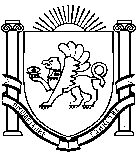 РЕСПУБЛИКА КРЫММИНИСТЕРСТВО ОБРАЗОВАНИЯ, НАУКИ И МОЛОДЕЖИ
(МИНОБРАЗОВАНИЯ КРЫМА)П Р И К А ЗО проведении первого Регионального чемпионата JuniorSkills в Республике Крым В соответствии с мероприятием 5.1 основного мероприятия 5 подпрограммы 1 Государственной программы развития образования в Республике Крым на 2016-2018 годы, утвержденной постановлением Совета министров Республики Крым от 16 мая 2016 года № 204 «Об утверждении Государственной программы развития образования в Республике Крым на 2016-2018 годы», приказом Министерства образования, науки и молодежи Республики Крым от 30 декабря 2016 года № 4188 «О создании Регионально-координационного центра JuniorSkills», стандартами JuniorSkills, утвержденными дирекцией JuniorSkills 01 сентября 2017 года, в целях популяризации рабочих профессий и специальностей, развития движения JuniorSkills в Республике Крым, регламентом первого Регионального чемпионата JuniorSkills в Республике Крым,ПРИКАЗЫВАЮ:1.  Провести 12-16 декабря 2017 года первый Региональный чемпионат JuniorSkills в Республике Крым.2. Утвердить перечень компетенций первого Регионального чемпионата JuniorSkills в Республике Крым (приложение 1).3. Определить площадкой проведения первого Регионального чемпионата JuniorSkills в Республике Крым Государственное бюджетное образовательное учреждение дополнительного образования Республики Крым «Малая академия наук «Искатель» (Члек В.В.).4. Утвердить состав Рабочей группы первого Регионального чемпионата JuniorSkills в Республике Крым  (приложение 2).5. Утвердить  смету первого Регионального чемпионата JuniorSkills в Республике Крым (приложение 3).6. Регионально-координационному центру JuniorSkills Russia                         (Члек В.В.):6.1. Разработать план основных мероприятий по подготовке и проведению Регионального чемпионата JuniorSkills и представить в Министерство до 25 ноября 2017 года.6.2. Обеспечить своевременную разработку, утверждение и предоставление документов, необходимых для проведения первого Регионального чемпионата JuniorSkills  до 25 ноября 2017 года.6.3. Назначить ответственных за подготовку конкурсной документации по каждой компетенции.6.4. Организовать работу экспертов первого Регионального чемпионата JuniorSkills в Республике Крым по соответствующим компетенциям.6.5. Подготовить необходимую материально-техническую базу для проведения первого Регионального чемпионата JuniorSkills в Республике Крым.6.6. Создать условия для выполнения практических заданий в соответствии с требованиями техники безопасности и охраны труда.6.7. Обеспечить проживание участников, экспертов и сопровождающих лиц в дни проведения первого Регионального чемпионата JuniorSkills в Республике Крым.7. Руководителям органов управления образованием муниципальных образований и городских округов, государственных бюджетных образовательных учреждений Республики Крым:7.1. Обеспечить участие учащихся в отборочных турах первого Регионального чемпионата JuniorSkills  до 25 ноября 2017 года согласно регламенту первого Регионального чемпионата JuniorSkills в Республике Крым.7.2. Обеспечить участие учащихся и экспертов в первом Региональном чемпионате JuniorSkills в Республике Крым по заявленным компетенциям.8. Государственному казенному учреждению Республики Крым «Учреждение централизованного обслуживания Министерства образования, науки и молодёжи Республики Крым» (Субботин К.Г.) обеспечить Государственному бюджетному образовательному учреждению дополнительного образования Республики Крым «Малая академия наук «Искатель» (Члек В.В.) финансирование на организацию и проведение первого Регионального чемпионата JuniorSkills в Республике Крым согласно приказу Министерства образования, науки и молодёжи Республики Крым от 13.01.2017 № 21 «Об утверждении плана реализации программных мероприятий в 2017 году» согласно смете. 9. Государственному бюджетному образовательному учреждению дополнительного образования Республики Крым «Малая академия наук «Искатель» (Члек В.В.) обеспечить целевое использование бюджетных средств.10. Данный приказ разместить на сайтах Министерства образования, науки и молодежи Республики Крым, Государственного бюджетного образовательного учреждения дополнительного образования Республики Крым «Малая академия наук «Искатель».11. Контроль исполнения настоящего приказа возложить на начальника управления дополнительного образования, организации воспитательной работы, отдыха и оздоровления детей Министерства образования, науки и молодежи Республики Крым Нука И.Н.  Министр                                                              Н.Г. ГончароваПриложение № 1 к приказу Министерства образования, науки и молодежи Республики Крым от _____________2017г. №_______ Перечень компетенций первого Регионального чемпионата JuniorSkills в Республике КрымМобильная робототехникаПрототипированиеМультимедийная журналистикаПриложение № 2 к приказу Министерства образования, науки и молодежи Республики Крым от _____________2017г. №_______ СОСТАВрабочей группы первого Регионального чемпионата JuniorSkills 
в Республике Крым «____» _________ 2017            № ______г.  СимферопольНУКА ИринаНиколаевна–  начальник управления дополнительного образования, организации воспитательной работы, отдыха и оздоровления детей Министерства образования, науки и молодежи Республики Крым, председатель рабочей группы;РЫБКАНаталья Сергеевна– заведующий отделом дополнительного образования и воспитательной работы управления дополнительного образования, организации воспитательной работы, отдыха и оздоровления детей Министерства образования, науки и молодежи Республики Крым, заместитель председателя рабочей группы;ЧЛЕКВиктория Владимировна	– директор Государственного бюджетного образовательного учреждения дополнительного образования Республики Крым «Малая академия наук «Искатель», секретарь рабочей группы.Члены рабочей группы:Члены рабочей группы:АНДРЕЙЧУКМаксимВалерьевич– методист Государственного бюджетного образовательного учреждения дополнительного образования Республики Крым «Малая академия наук «Искатель»;АНДРЕЙЧУКЗояИвановна– методист Государственного бюджетного образовательного учреждения дополнительного образования Республики Крым «Малая академия наук «Искатель»;БЕЛЯКОВАИринаВладимировна– заведующая отделом Государственного бюджетного образовательного учреждения дополнительного образования Республики Крым «Малая академия наук «Искатель»;БУРКОВикторияИвановна– заведующая отделом Государственного бюджетного образовательного учреждения дополнительного образования Республики Крым «Малая академия наук «Искатель»;МОКРУШИНАДарьяАлександровна– заведующая отделом Государственного бюджетного образовательного учреждения дополнительного образования Республики Крым «Малая академия наук «Искатель»;СКОПИНЦЕВА-КИТЮКЕкатеринаЕгоровна– заместитель директора Государственного бюджетного образовательного учреждения дополнительного образования Республики Крым «Малая академия наук «Искатель»;ЧИКАРЕНКОЕкатеринаВасильевна– педагог-организатор Государственного бюджетного образовательного учреждения дополнительного образования Республики Крым «Малая академия наук «Искатель».